23.03.2020 Dni tygodnia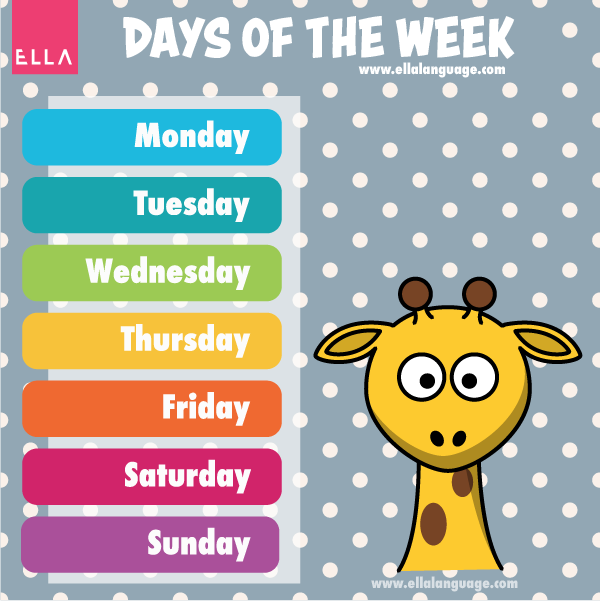 Nauczę się na pamięć wymowy i pisownihttps://www.helloangielski.pl/rozmowki/dni-tygodnia-po-angielsku/https://www.e-angielski.com/node/11452/take24.03.2020 Czas wolny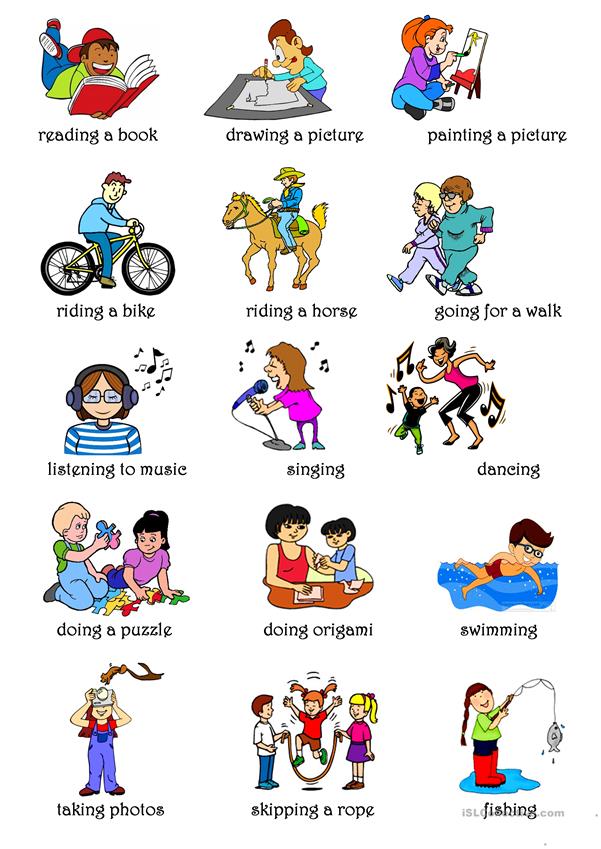 https://agendaweb.org/exercises/vocabulary/hobbies/free-time-activities-1https://agendaweb.org/exercises/vocabulary/hobbies/free-time-activities-227.03. 2020 Uczymy się nazw miesięcy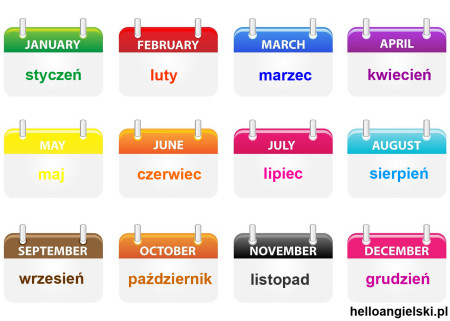 https://www.helloangielski.pl/rozmowki/miesiace-po-angielsku/Nauczę się nazw miesięcy na pamięć!!